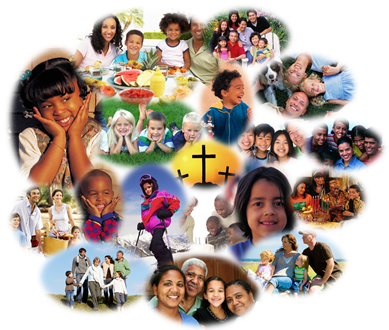 Thursday, june 8, 20177:00-9:00 pmonline FUndraising w/surge365Turn Vacations into DonationsAll churches & nonprofits share one critical challenge...the constant need for new revenue.  Surge365 provides a perpetual funding solution by turning Vacations and Travel into Donations. Surge's innovative online fundraising program provides a fresh and consistent stream of funding for virtually any organization. 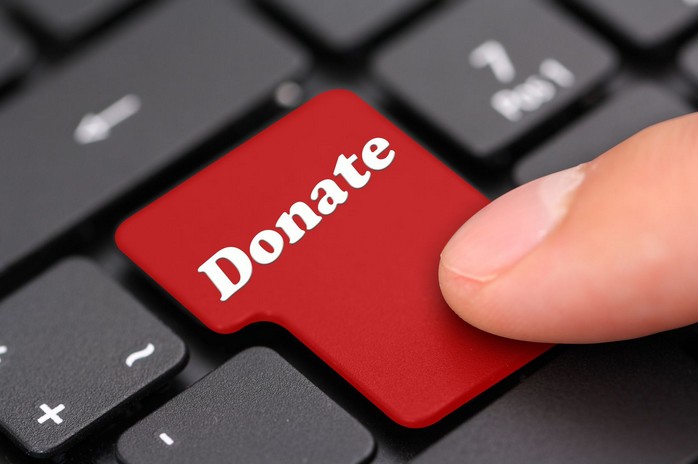 Surge365 and the Vortex will generate a constant flow of revenue this year and for years to come!  FREE ADMISSIONYOUR STRUGGLE IS OVER!Online Fundraising Program for Your OrganizationRealtime, Real Money…Revenue and the savings coming to your ministry daily!What’s Your Financial GOAL? Let’s Meet it!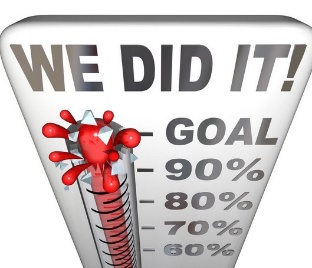 WHERE?overcomers covenant churchpAstor gordon banksfamily center auditoriumJune 8, 2017